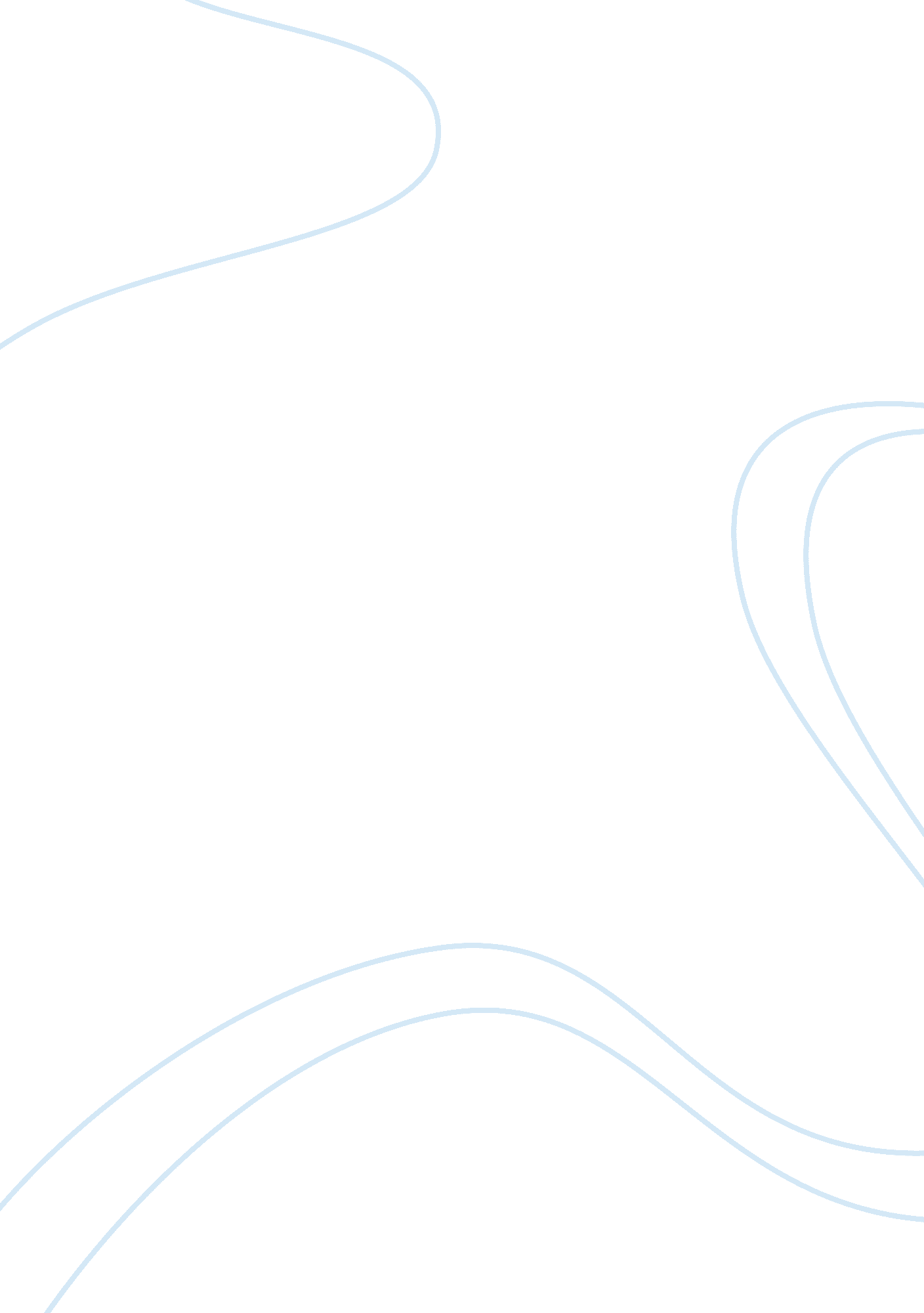 Regret: debut singles and good attitude assignment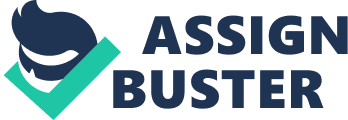 Regret Everyone has had to deal with some form of regret. It is impossible to go through life without making a wrong decision or saying something they wish they hadn’t. These mistakes remind us that we are human and we cannot do everything right all the time. However, there are some things that you can do to resolve and even avoid some regrets. When being faced with a difficult decision, it is a good idea to take some time to think it over. Devise a plan, sleep on it, or talk it over with some friends. This way there is very little chance to regret the decision you make. For instance, you decide on career and go to college. You get good grades and graduate. After you start working in your field, you realize that this is not what you want to do for the rest of your life, and you have Just wasted a lot of time and money. By considering your decision, you have a better chance of making a choice you can live with. Make your decision and let it go. Afterwards, do not question yourself. Trust in your own ability. For example, you want to buy a house, although you are not sure what to do. Before you buy, do the appropriate research so you can make an Informed decision and not regret It later on. Accept the outcome whatever the consequences are. No matter what happens, deal with it and let it go. If the love of your life tells you that your relationship Is not working out and leaves you, accept it. You can try to figure out what went wrong, but do not dwell on it too long. Assess some of your regrets and try to resolve as many as possible. Let’s say you had a fight with your best friend and you said some things you wish you could take back. Swallow your pride and try to rectify the situation. This way you can alleviate some guilt. Instead of focusing on the negative, try to have a positive outlook. Suppose a loved one passed away and you feel you did not spend enough time with them. Instead of concentrating on what you should have done, try to remember the things you did do together. It Is natural to grieve, but try not to let It get the better of you. Try to have a good attitude. Your teacher gives you an assignment that you do not understand; you complete It and receive a bad grade. Do not think of yourself as an Idiot that cannot do anything right. Start from scratch, talk to your teacher and try to revise your strategy. By having a good attitude, maybe you can find a new way to approach a difficult situation. Appreciate all the good things you have. “ Regret Is an appalling waste of energy; you can’t build on It; It Is only good for wallowing In. ” (Katherine Mansfield) Life Is short, so leave the past In the past, and try to enjoy It as best as you can. Immersing yourself In regret can only hinder you. Regret: Debut Singles and Good Attitude By Khan without making a wrong decision or saying something they wish they hadn’t. These appropriate research so you can make an informed decision and not regret it later deal with it and let it go. If the love of your life tells you that your relationship is not irking out and leaves you, accept it. You can try to figure out what went wrong, but remember the things you did do together. It is natural to grieve, but try not to let it assignment that you do not understand; you complete it and receive a bad grade. Do not think of yourself as an idiot that cannot do anything right. Start from scratch, talk you have. “ Regret is an appalling waste of energy; you can’t build on it; it is only good for wallowing in. ” (Katherine Mansfield) Life is short, so leave the past in the past, and try to enjoy it as best as you can. Immersing yourself in regret can only hinder you. 